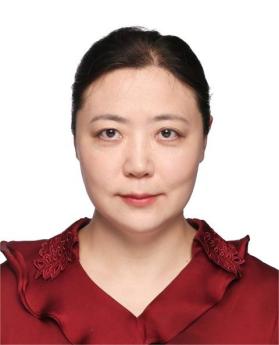 姓名：杨秋红  职称：讲师个人简介（选填）性别：女  籍贯：山东齐河   学历学位：硕士研究生专业研究领域（必填*）已开展的研究方向：人力资源管理，社交媒体使用行为拟开展的研究方向：即时移动信息使用行为  工作场所社交媒体使用行为专著与论集（必填*）参与编撰《组织行为学》西南交通大学出版社 2015年8月出版学术论文（选填）主要科研项目 （选填）讲授课程 （选填）人力资源管理  组织行为学指导研究生情况（选填）